Требования и процедуры для иностранцев-выпускников вузов для работы в КитаеХотят ли иностранцы-выпускники вузов найти работу в Китае? Конечно, но к таким лицам также предъявляются строгие требования. Если иностранцы-выпускники вузов отвечают следующим требованиям, они могут работать в Китае. Требования включают:Заявители должны быть не моложе 18 лет и обладать крепким здоровьем.Кандидаты обязательно следует не иметь судимости.Заявители обязательно следует иметь отличную академическую успеваемость, со средним баллом не менее 80 баллов (по стобалльной системе) или B+/B (по иерархической системе), и не иметь записей о проступках в течение обучения.Заявители должны получить соответствующую степень.Если кандидат приезжает из-за рубежа, он должен получить степень магистра или выше в известном зарубежном университете и окончить в течение одного года. Если кандидат получил степень магистра или выше в университете на территории Китая и срок окончания обучения не превышает одного года, он также соблюдает эти требования. Кроме того, заявители должны иметь стабильное место работы, а их заработная плата не должна быть ниже средней зарплаты работающих кадров местных организацией в городе и поселке.Для иностранцев-выпускников вузов, если они хотят работать в Китае, также существуют следующие меры предосторожности:Работодатель должен предоставить иностранцам-выпускникам вузов подтвержденные рабочие посты, связанные с их специальностями, а также письма о назначении на должность.Если необходимо продолжить прием на работу иностранцев-выпускников вузов, они могут продолжить прием на работу после завершения процедуры утверждения в соответствии с правилами. Если уплата налога на доходы физических лиц ниже суммы налога, подлежащей уплате с предполагаемой заработной платы, или заработная плата ниже установленной нормы, разрешение на работу продлеваться не будет.Иностранцы-выпускники вузов, которые приезжают работать в Китай, обязаны обращаться в отделы трудовых ресурсов и социального обеспечения на уездном уровне власти или выше для централизованного подачи заявления. Прежде чем они смогут официально работать, требуется одобрение отделов трудовых ресурсов и социального обеспечения.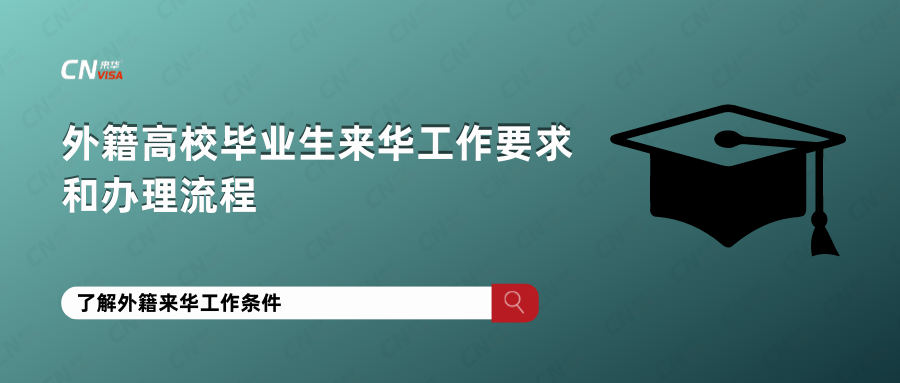 Кроме того, государство осуществляет управление квотами для иностранцев-выпускников вузов, работающих в Китае, и квоты варьируются в разных городах. Если квоты заполнены, они не будут приняты. Аналогичным образом, если заявитель соответствует вышеуказанным требованиям, ему необходимо выполнить следующие процедуры для подачи заявления на получение разрешения на работу:I. Иностранцы-выпускники вузов, получившие степень магистра или выше в известных зарубежных университетах и окончившие в течение одного года, должны выполнить следующие два шага:Подать заявление на получение «Уведомление о разрешении на работу иностранцу» перед въездом в страну.Подать заявление на получение «Разрешение на работу иностранца» в течение 15 дней после въезда в страну.Процедура подачи заявления на получение «Уведомление о разрешении на работу иностранцу» выглядит следующим образом:(1)Подать заявку в «Системе услуги по управлению работой иностранцев в Китае», включая личную информацию и информацию о работодателе.(2)После одобрения заявки принимающее учреждение проведет предварительное рассмотрение в течение 5 рабочих дней.(3)Результаты рассмотрения будут объявлены в течение 10 рабочих дней с момента рассмотрения заявления принимающим учреждением.(4)Если все пройдет гладко, принимающее учреждение выдаст Уведомление о выдаче визы и уведомит посольство или консульство за рубежом для решения визовых вопросов.(5)Заявитель должен въехать на территорию Китая с Уведомлением о выдаче визы и представить все материалы заявления в принимающее учреждение в течение 15 дней после въезда в страну в соответствии с правилами.II. Иностранные студенты, получившие степень магистра или выше в университетах Китая и окончившие в течение одного года (имеющие действительный вид на жительство), должны выполнить следующие процедуры:Подать заявку в «Систему услуги по управлению работой иностранцев в Китае».После одобрения заявки принимающее учреждение проведет предварительное рассмотрение в течение 5 рабочих дней.Если предварительное рассмотрение пройдено, необходимо представить бумажные материалы в принимающее учреждение.Орган, принимающий решения, должен принять решение о пересмотре в течение 20 рабочих дней.Если все пройдет гладко, принимающее учреждение предоставит вам «Форму для рассмотрения разрешения на работу для иностранцев в Китае» и само разрешение.После получения «Формы для рассмотрения разрешения на работу для иностранцев в Китае» заявитель может подать заявление на получение рабочей визы и вида на жительство в местное управление общественной безопасности.В последние несколько лет Китай постоянно усиливал защиту своего рынка труда и уделял больше внимания политике открытости. Согласно данным о выдаче разрешений на работу иностранцам в Китае, число заявителей постоянно растет. Более того, спрос Китая на международные трудовые ресурсы также растет. Таким образом, иностранцы-выпускники вузов вполне могут найти хорошую работу в Китае, и им нужно только следовать вышеуказанным требованиям и шагам по их реализации.